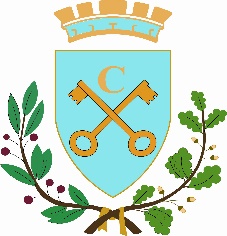 Comune di ClavesanaProvincia di CuneoAl Signor Sindaco del Comune di ClavesanaIl/ La sottoscritto/a ............................................................................................................................................... codice fiscale ...................................................... nato/a a ............................................................. Prov. .......... il ....../......./............ residente in: .................................................................. Prov. ........ C.A.P. ......................... indirizzo .......................................................................................................................... n. ................................ @pec ................................................................................................................... fax ........../............................cell. ....................../......................................................... tel. ...................../........................................................CHIEDEDi partecipare all’avviso pubblico per la nomina dei membri della COMMISSIONE EDILIZIA COMUNALE.A tal fine:1. Elegge il domicilio elettronico (PEC) sopra indicato presso il quale chiede venga inviata ogni comunicazione relativa al bando, sollevando il Comune da ogni responsabilità derivante da mancato recapito;2. Dichiara, sotto la propria personale responsabilità, ai fini della partecipazione al bando:a) di avere la cittadinanza …………………………………………… (in almeno uno degli Stati appartenenti all’Unione Europea);b) di godere dei diritti civili e politici;c) di possedere i seguenti requisiti: professionista con particolare, pluriennale e qualificata esperienza in materia di …………………………………………… (come specificato nell’avviso);d) di essere iscritt.... dal giorno ....../......./............ all’Albo/Collegio de ............................................................... della provincia di ............................................................................................................................................... con la posizione ...................................................... e pertanto abilitato all’esercizio della professione in Italia;Altro: ……………………………………………….………………………………………………………………………e) di non trovarsi in condizioni di incapacità a contrarre con la Pubblica Amministrazione;f) di non aver riportato condanne penali, di non essere stato sottoposto a misure di prevenzione e di non essere a conoscenza dell'esistenza a proprio carico di procedimenti per l'applicazione di misure dì prevenzione; di non aver riportato, nell'espletamento di attività elettive, di pubblico impiego o professionali, provvedimenti o sanzioni che abbiano comportato la sospensione dalla carica, dal servizio o dall'albo professionale; g) di aver preso visione dell’avviso in oggetto e di accettare integralmente e senza riserva alcuna il contenuto dello stesso e delle norme in esso richiamate;h) di autorizzare il Comune di Clavesana al trattamento dei propri dati personali, ai sensi e per gli effetti di cui all'art.13 del Regolamento europeo n. 679/2016;Allega alla domanda:Curriculum vitae professionale;Copia scansionata del documento di identità;La seguente ulteriore documentazione:…………………………………………………………………..…………………………………………………………………..Dichiara infine di essere consapevole che le dichiarazioni false o non più veritiere comportano l’applicazione delle sanzioni penali per falso in atto pubblico, previste dall’art. 76 del DPR n. 445/2000, nonché l’automatica esclusione dal procedimento.…………………………… lì ....../......./............In fede……………………………………………Avviso pubblico per la presentazione delle candidature alla carica di membri della Commissione edilizia comunale 